       МИНИСТЕРСТВО                     ТАТАРСТАН РЕСПУБЛИКАСЫ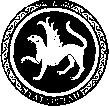  ОБРАЗОВАНИЯ И НАУКИ                        МӘГАРИФ ҺӘМ ФӘН РЕСПУБЛИКИ ТАТАРСТАН                                       МИНИСТРЛЫГЫ            ПРЕСС-СЛУЖБА                                      МАТБУГАТ ҮЗӘГЕ           ул. Кремлевская, д. 9, г. Казань, 420111                                                     Кремль урамы, 9 нчы йорт, Казан шәһәре, 420111Тел.: (843) 294-95-29, (843) 294-95-30, e-mail: monrt@yandex.ru, monrt90@yandex.ruМеждународная школа КазаниМеждународная школа Казани функционирует с 1 сентября 2014 года. На сегодняшний день школа состоит из двух кампусов начальной школы по адресам ул. Х.Мавлютова, д. 5 и ул. Федосеевская, д. 52. Начальная школа на ул.Мавлютова может обучать 216 детей и на сегодняшний день здесь учится 123 ребенка. Федоссевская рассчитана на 90 учеников и сегодня здесь обучается 61 ребенок.1 сентября 2016 года по адресу ул. Х.Мавлютова, д. 3 состоится открытие среднего блока Международной школы Казани. Данная школа, как и две начальные, была спроектирована компанией Fielding Nair International во главе с главным архитектором Jay Litman, совместно с ГУП «Татинвестгражданпроект». Средняя школа состоит из академического блока с современными и оборудованными кабинетами и рекреациями; творческого блока с арт- студиями и театром на 570 мест; спортивного блока с просторным залом на 2 баскетбольные площадки, тренажерным залом, детским и взрослым бассейнами. Данные 3 блока здания школы соединены между собой просторным атриумом (крытый парк со стеклянной крышей), который будет служить прогулочной и рекреационной зоной. Визитной карточкой атриума является зимний сад с растениями со всего мира.   Здание средней школы рассчитано на 450 учеников, общая площадь – 25 900 кв.метров. На данный момент с 5 по 8 классы записано 38 учеников.Максимальное число учащихся в классе в начальной школе – 18, в средней школе - 20. Образование ведется полностью на английском языке, кроме предметов русского языка и литературы. Количество детей, прибывших из таких стран как США, Великобритания, Индия, Турция, Болгария и Финляндия – 17.В начальной школе работают 17 иностранных специалистов из США, Великобритании, Канады, Южной Африки: 1 заведующий начальной школой, 1 учитель ИЗО, 5 учителей начальных классов в здании по ул. Федосеевская, 10 учителей начальных классов в здании по ул. Х.Мавлютова. Также в школе работают 8 учителей – граждан РФ (ИЗО, музыка, физкультура, русский язык). В средней школе работает заместитель директора (curriculum director), руководитель средней школы (middle school principal), 2 учителя английского языка, 2 учителя математики, по одному учителю для предметов «Science», «Искусство и сценическое мастерство», «Физическая культура». Всего в средней школе будут работать 10 учителей из США, Канады, Малайзии, Южной Африки и Филиппин, а также 5 местных специалистов.